Wycieczka na Magurkę Wilkowicką i CzupelW sobotę 3 grudnia 2016 r. organizowana jest  wycieczka  na najwyższy szczyt Beskidu Małego -CzupelWycieczka odbędzie się w sobotę 3 grudnia 2016 r. r. Zbiórka o godz. 8.00 na parkingu pod kościołem Św. Piotra. W planie wycieczki przejazd autokarem na trasie: Wadowice - Porąbka – Przełęcz Przegibek. Trasa wycieczki: Przejazd autokarem na trasie Wadowice-Porąbka-Przegibek. Wyjście z przełęczy do Schroniska na Magurce Wilkowickiej następnie wędrówka na Czupel  (933 m n.p.m.). Zejście do Czernichowa nad Jeziorem Międzybrodzkim. Trudności niewielkie, przewyższenie ok. 300m. Obowiązuje turystyczny ubiór-odpowiednie buty, kurtka, czapka.  Każdy uczestnik wycieczki otrzyma pamiątkową plakietkę, punkty do Górskiej Odznaki Turystycznej. Serdecznie zapraszamy do udziału Rodziców! W tym roku szkolnym oprócz Górskiej Odznaki Turystycznej zdobywamy odznakę  „KAŻDEMU JEGO EVEREST - 8848"Planowany powrót ok. godz.16.00 koszt 20 zł. Zapisy u wychowawców klas lub bezpośrednio u dyrektora do dnia                           30 listopada  2016 r.  Przy zapisie należy dokonać wpłaty. Z turystycznym pozdrowieniem Tadeusz Włodek.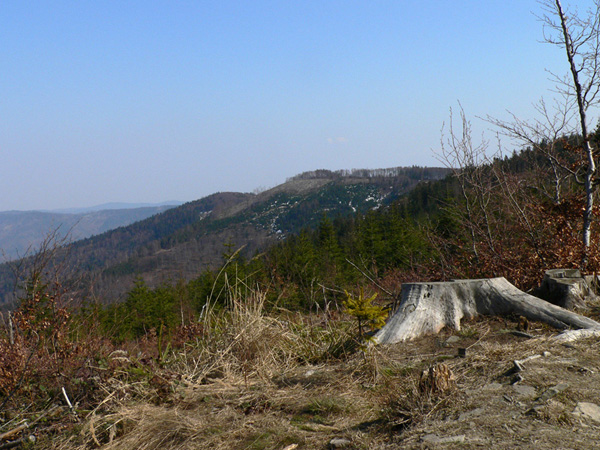 